Завдання для учнів 1 класу Лікарського НВКВчитель Куценко Ю.В.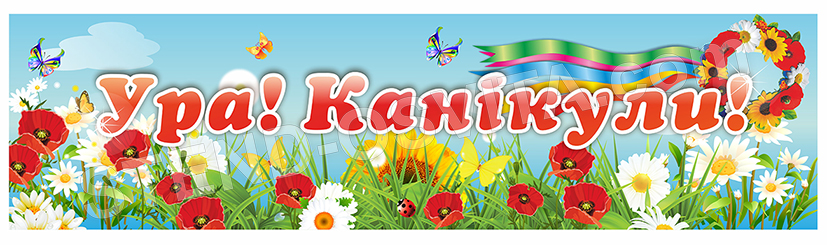 ДатаЧасПредметТемаФорми роботи25.0508.50 09.25ЧитанняІ. Прокопенко «Сонце, сонечко і соняшник». Читання в особах.Консультування батьків у Viber-групі.Опрацювання ст. букварика.Переглянути http://talesworld.org.ua/https://www.youtube.com/watch?v=dzH9Iwnc9L825.0509.45-10.20ПисьмоСистематизація знань і умінь учнів. Удосконалення навички письма. Коментоване списування. Вибірковий диктант.Перегляд відео каліграфічного письма літер https://www.youtube.com/watch?v=Mj42IphbxUkВиконання завдання в зош.з друкованою основою.Виконати завдання у Viber-групі.25.0510.40– 11.15Фізична культураОрганізовуючі вправи. Рухливі ігри та естафети.Виконання вправ відповідно відео https://www.youtube.com/watch?v=WkBBqrvz4Johttps://www.youtube.com/watch?v=vEWIhq0J-6whttps://www.youtube.com/watch?v=UT5MNdRR-V825.0512.50-13.25Матем.Визначаємо вартість товару. Обчислення виразів зручним способом. Розв'язування задач.Опрацювання презентації переданої електронною поштою.Виконання завдань в зош.з друк. основою.26.0508.50 -09.25ЯДСЕкскурсія в природу. Спостереження за явищами природи.Консультування батьків у Viber-групі.Перегляд https://www.youtube.com/watch?v=jKuFr1rI7qIВиконання завдань зошита.26.0509.45-10.20ЧитанняЛ.Українка «Вишеньки».А.Костецький  «Канікули». Виконання завдань у зош. Опрацювання ст. букварика.https://www.youtube.com/watch?v=mBBCc2T1_mchttps://www.youtube.com/watch?v=iQQ8R306SU0https://www.youtube.com/watch?v=1reWwbJf3qchttps://www.youtube.com/watch?v=--HO8RybMGo26.0510.4– 11.15ПисьмоСистематизація знань і умінь учнів. Удосконалення навички письма. Вибіркове списування. Виконання завдань у друк.зош.Повторення написання літер.Завдання у Viber-групі. 26.0511.45- 12.20Матем.Знайомимося з одиницею вимірювання довжини «метр». Співвідношення між одиницями вимірювання довжини. Розв.задач.Виконання завд. в зошиті. Опрацювання презентації.Перегляд надісланого відео у Viber-групі.27.0510.40– 11.15Фізична культ.Організовуючі вправи. Рухливі ігри. Визначення динаміки фіз. підготовки.Консультування батьків у Viber-групі.Виконуємо танцювальні рухи.https://www.youtube.com/watch?v=WkBBqrvz4Johttps://www.youtube.com/watch?v=UT5MNdRR-V827.0511.45- 12.20ЧитанняУзагальнення знань і вмінь учнів. Робота з дитячою книжкою. Опрацювання ст.  у букварику.Переглянутьhttps://www.youtube.com/watch?v=iQQ8R306SU0https://www.youtube.com/watch?v=1reWwbJf3qc27.0512.50-13.25ПисьмоУзагальнення і систематизація вивченого матеріалу. Перевірка рівня сформованості навички письма учнів. Контрольне списування.Повторюємо з'єднання літерhttps://www.youtube.com/watch?v=Czb12vQZRRcВиконуємо завдання в зошиті.28.0508.50 -09.25Фізична культураОрганізовуючі вправи. Рухливі ігри. Визначення динаміки фіз. підготовки.Підсумок.Консультування батьків у Viber-групі.https://www.youtube.com/watch?v=UT5MNdRR-V8 28.0509.45-10.20ЯДССпостереження за працею людей влітку.Переглянути https://www.youtube.com/watch?v=BzRmEcsVI1ohttps://www.youtube.com/watch?v=owNl9BP5M0c Виконуємо завдання в зошиті. Переглянути презентацію.28.0510.40– 11.15Матем.Додаємо і вимірюємо числа. Повторюємо вивчене.Опрацювання презентації. Робота в друк. Зошиті.  Повторити геометричні фігуриhttps://www.youtube.com/watch?v=f9mt5NudSTc28.0511.45- 12.20МистецтвоВиготовлення рамок для кращих малюнків.Підсумок.Попрацювати за посиланнямhttps://novamett.ru/ramki-iz-bumagi-svoimi-rukami29.0508.50 -09.25ЯДСУзагальнення ЗУН. Підсумок.Консультування батьків у Viber-групі.Виконати завдання в зошиті.Зробити фото «Ура! Канікули»29.0509.45-10.20Матем.Перевіряємо свої досягнення. Узагальнення і систематизація знань учнів.Опрацювати вислану презентацію. Виконати завдання в зошиті та в підручнику.29.0510.40-11.15ЧитанняРекомендації для читання влітку.Опрацювання букварика. https://www.youtube.com/watch?v=--HO8RybMGo29.0511.45- 12.20ПисьмоСписування «Пані Каліграфія»Виконання завдань у друк. Зошиті та Viber-групі.29.0512.50-12.25Дизайн і технолог.Виготовлення виробів за допомогою раніше опанованих технік.ПідсумокЗа зразком альбому.